§15.  Consent of Legislature to acquisition of land by United States for public buildings; record of conveyancesIn accordance with the Constitution of the United States, Article 1, Section VIII, Clause 17, and Acts of Congress in such cases provided, the consent of the Legislature is given to the acquisition by the United States, or under its authority, by purchase, condemnation or otherwise, of any land in this State required for the erection of lighthouses or for sites for customhouses, courthouses, post offices, arsenals or other public buildings, or for any other purposes of the government, except for the designation of property as a national monument pursuant to 54 United States Code, Section 320301 (2015). Deeds and conveyances or title papers for the same must be recorded upon the land records of the county or registry district in which the land so conveyed may lie; and in like manner may be recorded a sufficient description by metes and bounds, courses and distances, of any tracts and legal divisions of any public lands belonging to the United States set apart by the general government for either of the purposes before mentioned, by an order, patent or other official paper so describing such land.  [PL 2015, c. 458, §1 (AMD).]SECTION HISTORYPL 2015, c. 458, §1 (AMD). The State of Maine claims a copyright in its codified statutes. If you intend to republish this material, we require that you include the following disclaimer in your publication:All copyrights and other rights to statutory text are reserved by the State of Maine. The text included in this publication reflects changes made through the First Regular and First Special Session of the 131st Maine Legislature and is current through November 1, 2023
                    . The text is subject to change without notice. It is a version that has not been officially certified by the Secretary of State. Refer to the Maine Revised Statutes Annotated and supplements for certified text.
                The Office of the Revisor of Statutes also requests that you send us one copy of any statutory publication you may produce. Our goal is not to restrict publishing activity, but to keep track of who is publishing what, to identify any needless duplication and to preserve the State's copyright rights.PLEASE NOTE: The Revisor's Office cannot perform research for or provide legal advice or interpretation of Maine law to the public. If you need legal assistance, please contact a qualified attorney.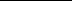 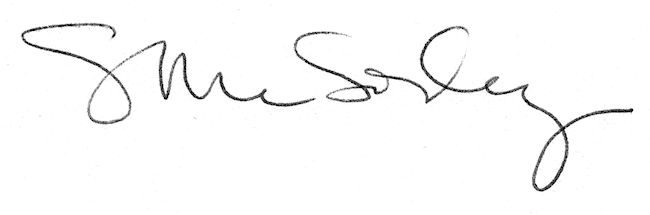 